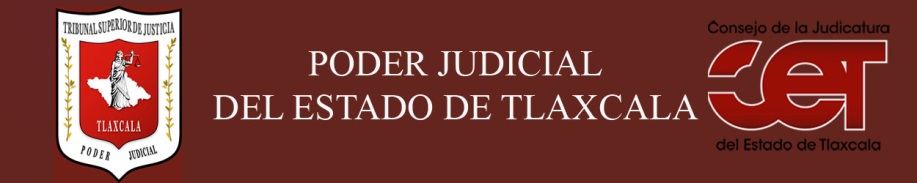 Formato público de Curriculum VitaeI.- DATOS GENERALES:I.- DATOS GENERALES:Nombre:LETICIA CABALLERO MUÑOZCargo en el Poder Judicial: CONSEJERAÁrea de Adscripción: CONSEJO DE LA JUDICATURA DEL ESTADOFecha de Nacimiento: (cuando se requiera para ejercer el cargo) 30 DE JULIO DE 1965II.- PREPARACIÓN ACADÉMICA: II.- PREPARACIÓN ACADÉMICA: Último grado de estudios:LICENCIADA EN DERECHOInstitución:UNIVERSIDAD AUTONOMA DE TLAXCALAPeriodo:1982 - 1987Documento: TÍTULO PROFESIONALTítulo Profesional: 2305 Cédula: 3517838Estudios Profesionales:Institución: Periodo: Documento: Cédula: III.- EXPERIENCIA LABORAL: a)  tres últimos empleosIII.- EXPERIENCIA LABORAL: a)  tres últimos empleosIII.- EXPERIENCIA LABORAL: a)  tres últimos empleos1Inicio (día/mes/año):Nombre de la Empresa:Nombre de la Empresa:Cargo o puesto desempeñado:Cargo o puesto desempeñado:Campo de Experiencia:  Campo de Experiencia:  2Inicio (día/mes/año):Nombre de la Empresa:Nombre de la Empresa:Cargo o puesto desempeñado:Cargo o puesto desempeñado:Campo de Experiencia:  Campo de Experiencia:  3Inicio (día/mes/año):Nombre de la Empresa:Nombre de la Empresa:Cargo o puesto desempeñado:Cargo o puesto desempeñado:Campo de Experiencia:  Campo de Experiencia:  III.- EXPERIENCIA LABORAL: b) Últimos cargos en el Poder Judicial:III.- EXPERIENCIA LABORAL: b) Últimos cargos en el Poder Judicial:III.- EXPERIENCIA LABORAL: b) Últimos cargos en el Poder Judicial:Área de adscripciónPeriodo 1CONSEJERA DE LA JUDICATURA DE LESTADO DE TLAXCALAFEBRERO 2017-FEBRERO 20202JUEZA SEGUNDO DE LO FAMILIAR DEL DISTRITO JUDICIAL DE HIDALGONOVIEMBRE 2015 – FEBRERO 20173JUEZA SEGUNDO DE LO FAMILIAR DEL DISTRITO JUDICIAL DE CUAUHTEMOC2011 – 20154JUEZA SEGUNDO DE LO CIVIL DEL DISTRITO JUDICIAL DE HIDALGO2010 – 2011IV.- INFORMACION COMPLEMENTARIA:Últimos cursos y/o conferencias y/o capacitaciones y/o diplomados, etc. (de al menos cinco cursos)IV.- INFORMACION COMPLEMENTARIA:Últimos cursos y/o conferencias y/o capacitaciones y/o diplomados, etc. (de al menos cinco cursos)IV.- INFORMACION COMPLEMENTARIA:Últimos cursos y/o conferencias y/o capacitaciones y/o diplomados, etc. (de al menos cinco cursos)IV.- INFORMACION COMPLEMENTARIA:Últimos cursos y/o conferencias y/o capacitaciones y/o diplomados, etc. (de al menos cinco cursos)Nombre Institución que impartióFecha o periodo1CURSO “NUEVOS PARADIGAMAS EN EL DERECHO CIVIL Y FAMILIAR”ESCUELA DE ARGUMENTACION JURIDICA S.A. CAMPUS PUEBLA.27, 28- SEP Y 04, 05-OCT-20192“CURSO INTRODUCTORIO SOBRE DERECHOS HUMANOS”PODER JUDICIAL DEL ESTADO DE TLAXCALA Y LA UNIVERSIDAD AUTONOMA DE TLAXCALA.24-SEP-20193XXI CONGRESO INTERNACIONAL DE DERECHO PROCESAL JORNADAS DE ACTUALIZACIÓNCOLEGIO NACIONAL DE OREFESORES DE DECHO PROCESAL DR. CIPRIANO GÓMEZ LARA A.C.5, 6 Y 7 DE SEP-20194“SIMPOSIUM SOBRE EL IMPACTO DE LA REFORMA LABORAL EN LA ADIMISTRACIÓN DE JUSTICIA LOCAL”PODER JUDICIAL DEL ESTADO DE TLAXCALA Y EL INSTITUTO DE ESPECIALIZACIÓN JUDICIAL.27-AGO-20195TALLER “LA EJECUCIÓN EN EL NUEVO SISTEMA PENAL ACUSATORIO”ESCUELA DE ARGUMENTACION JURIDICA S.A. CAMPUS PUEBLA.08-JUN-20196TALLER-SIMULACIÓN JUICIO ORAL EN MATERIA CIVILTRIBUNAL SUPERIOR DE JUSTICIA DEL ESTADO DE TLAXCALA Y EL COLEGIO DE ABOGADOS DEL ALTIPLANO11-JUL-20197CURSO “LA ARGUMENTACIÓN EN LA REDACCIÓN JURIDICA”ESCUELA DE ARGUMENTACION JURIDICA S.A. CAMPUS PUEBLA.25, 31-MAY Y 01-JUN-20198DIPLOMADO EN “DERECHO FAMILIAR”INSTITUTO DE ESTUDIOS JUDICIALES DEL PODER JUDICIAL DEL ESTADO DE PUEBLA05-FEB AL 04-MAY-20199CONFERENCIA “EL LITIGIO EN EL NUEVO SISTEMA DE JUSTICIA PENAL”ESCUELA DE ARGUMENTACION JURIDICA S.A. CAMPUS PUEBLA.28-NOV-201810CONFERENCIA “JUSTICIA ADMINISTRATIVA EN LOS AMBITOS FEDERAL Y ESTATAL EN EL MARCO DEL SISTEMA NACIONAL ANTICORRUPCIÓN”TRIBUNAL SUPERIOR DE JUSTICIA DEL ESTADO DE TLAXCALA Y EL INSTITUTO DE ESPECIALIZACIÓN JUDICIAL05-NOV-201811CONFERENCIA “RESPONSABILIDADES DE LOS SERVIDORES PÚBLICOS EN EL SISTEMA NACIONAL ANTICORRUPCIÓN. LEY GENERAL DE RESPONSABILIDAD DE LOS SERVIDORES PÚBLICOS”TRIBUNAL SUPERIOR DE JUSTICIA Y EL INSTITUTO DE ESPECIALIZACIÓN JUDICIAL DEL PODER JUDICIAL DEL ESTADO DE TLAXCALA05-NOV-201812TALLER-SIMULACIÓN “ORALIDAD EN MATERIA DE PROCEDIMIENTOS CIVILES Y FAMILIARES”GRUPO PARLAMENTARIO DEL PARTIDO ENCUENTRO SOCIAL19 Y 20-OCT-2018135ª REUNION DE LA RED NACIONAL DE MECANISMOS ALTERNATIVOS DE SOLUCIÓN DE CONTROVERSIAS DE LA CONATRIBLA COMISIÓN NACIONAL DE TRIBUNALES SUPERIORES DE JUSTICIA DE LOS ESTADOS UNIDOS MEXICANOS, EL TRIBUNAL SUPERIOR DE JUSTICIA DEL ESTADO DE TLAXCALA Y LA RED NACIONAL DE MECANISMOS ALTERNATIVOS DE SOLUCIÓN DE CONTROVERSIAS.27 Y 28-SEP-201814“VINCULACIÓN DE LOS SISTEMAS ANTICORRUPCIÓN Y DE FISCALIZACIÓN CON LA RESPONSABILIDAD DE LOS SERVIDORES PÚBLICOS”ORGANO DE FISCALIZACIÓN DEL CONGRESO DEL ESTADO DE TLAXCALA.27 Y 28-SEP-201815“CURSO DE LOS ARGUMENTOS DEL DERECHO”ESCUELA DE ARGUMENTACION JURIDICA PUEBLA, S.C.21-SEP AL 13-OCT-201816“CURSO-TALLER DE ACTUALIZACIÓN EN MECANISMOS ALTERNOS DE SOLUCIÓN DE CONTROVERSIAS EN MATERIAS CIVILES Y PENAL”UNIVERSIDAD AUTONOMA DE TLAXCALA. FACULTAD DE DERECHO, CIENCIAS POLITICAS Y CRIMINOLOGIA.25-AGO-201817CONFERENCIA “DERCHOS HUMANOS Y GARANTIAS CONSTITUCIONALES DEL PROCESO”TRIBUNAL SUPERIOR DE JUSTICIA DEL ESTADO DE TLAXCALA11-SEP-201818MESA DE ANALISIS: “RETOS Y PERSPECTIVAS DE REFORMA AL SISTEMA DE JUSTICIA LABORAL”TRIBUNAL SUPERIOR DE JUSTICIA DEL ESTADO DE TLAXCALA05-SEP-201819CURSO-TALLER “CONTROL DE CONVENCIONALIDAD”TRIBUNAL SUPERIOR DE JUSTICIA DEL ESTADO DE TLAXCALA27, 28 Y 29-AGO-201820“CONVERSATORIO EN DERECHOS HUMANOS DE NIÑAS, NIÑOS Y ADOLESCENTES”TRIBUNAL SUPERIOR DE JUSTICIA DEL ESTADO DE TLAXCALA15-AGO-201821CURSO “LIBERTAD DE EXPRESIÓN”COMISIÓN NACIONAL DE DERECHOS HUMANOSJUL-201822SEMINARIO “DERECHOS HUMANOS Y RESPONSABILIDADES ADMINISTRATIVAS EN FUNCIÓN JURISDICCIONAL”TRIBUNAL SUPERIOR DE JUSTICIA DEL ESTADO DE TLAXCALA13-JUL-201823PARTICIPACIÓN EN LA SENSIBILIZACIÓN DE GOBIERNO ABIERTO Y TRIBUNALES ABIERTOSINSTITUTO DE ACCESO A LA INFORMACIÓN PÚBLICA Y PROTECCIÓN DE DATOS PERSONALES DEL ESTADO DE TLAXCALA, EL TRIBUNAL SUPERIOR DE JUSTICIA DEL ESTADO DE TLAXCALA, EL TRIBUNAL ELECTORAL DE TLAXCALA Y EL TRIBUNAL DE CONCILIACION Y ARBITRAJE DEL ESTADO DE TLAXCALA28-JUN-201824CONFERENCIA MAGISTRAL: “REFLEXIÓN HISTORICA JURIDICA DEL CONSTITUYENTE EN TLAXCALA”TRIBUNAL SUPERIOR DE JUSTICIA DEL ESTADO DE TLAXCALA07-JUN-201825“LIDERAZGO E INTELIGENCIA EMOCIONAL”CENTRO DE NEGOCIOS KARISMAK01-JUN-201826“IV CONGRESO INTERNACIONAL DE CIENCIAS JURIDICAS Y CRIMINOLOGICAS”UNIVERSIDAD AUTONOMA DE TLAXCALA. FACULTAD DE DERECHO, CIENCIAS POLITICAS Y CRIMINOLOGIA.24 y 25-MAY-201827“PROTOCOLO DE ACTUACIÓN PARA QUIENES IMPARTEN JUSTICIA EN CASOS QUE INVOLUCREN LA ORIENTACIÓN SEXUAL O LA IDENTIDAD DE GENERO”SUPREMA CORTE DE JUSTICIA DE LA NACIONMAY-201828CURSO “MATEMATICAS PARA ABOGADOS I”ESCUELA DE ARGUMENTACION JURIDICA S.A. CAMPUS PUEBLA28-ABR-201829“TALLER ANÁLISIS DE RECOMENDACIONES”COMISIÓN NACIONAL DE DERECHO HUMANOS20-FEB-201830FORO “POR EL DERECHO DE LAS FAMILIAS A VIVIR SIN VIOLENCIA”COMISION NACIONAL DE LOS DERECHOS HUMANOS16-NOV-201731CONFERENCIA MAGISTRAL: “REFORMAS DE 2016 A LA LEY DE AMPARO”UNIVERSIDAD AUTONOMA DE TLAXCALA06-OCT-201732CURSO “IGUALDAD Y NO DISCRIMINACIÓN”COMISION NACIONAL DE LOS DERECHOS HUMANOS03-OCT-201733“XX CURSO ANUAL DE APOYO ACADÉMICO A LOS POSGRADOS EN DERECHO, CIENCIAS POLÍTICAS Y CIENCIAS SOCIALES; DEL VERANO DE 2017 A PRIMAVERA DEL 2018”, CON EL TEMA: “PARA LEGITIMAR LA ELECCIOÓN PRESIDENCIAL 2018: CULTURA CÍVICA Y COACCIÓN JURÍDICA”INSTITUTO NACIONAL ELECTORAL, FACULTAD DE DERECHO, CIENCIAS POLÍTICAS Y CRIMINOLOGÍA Y LA UNIVERIDAD AUTÓNOMA DE TLAXCALA29-SEP-201734CONFERENCIA REFORMAS DEL AÑO 2016 A LA LEY DE AMPAROUNIVERSIDAD AUTONOMA DE TLAXCALA14-SEP-201735TERCERA REUNION REGIONAL PARA AMERICA LATINA Y EL CARIBEASOCIACION INTER. DE MUJERES JUEZAS12 y 13-SEP-201736REUNIÓN NACIONAL DE JUZGADORES, PARTICIPACIÓN EN LOS TRABAJOS DE LA RED DE JUICIOS ORALES CIVILES Y MERCANTILES, JALISCO 2017COMISON NACIONAL DE TRIBUNALES SUPERIORES DE JUSTICIA DE LOS ESTADOS UNIDOS MEXICANOS, A.C. Y EL PODER JUDICIAL DEL ESTADO DE JALISCO, EN MARCO DE LA REUNIÓN NACIONAL DE JUZGADORES, JALISCO 201721 y 22-AGO-201737TALLER “COMO JUZGAR CON PERSPECTIVA DE GENERO”TRIBUNAL SUPERIOR DE JUSTICIA DEL ESTADO08-AGO AL 21-SEP-201738TALLER “ADMINISTRACIÓN DE JUSTICIA Y DERECHOS HUMANOS”COMISION NACIONAL DE LOS DERECHOS HUMANOS29 Y 30-JUN-2017395ª REUNION DE ENLACES DE GENERO DE LOS TRIBUNALES SUPERIORES DE JUSTICIA DE LAS ENTIDADES FEDERATIVASPODER JUDICIAL DEL ESTADO DE TLAXCALA09-JUN-201740CURSO “IGUALDAD Y NO DISCRIMINACIÓN”COMISION NACIONAL DE LOS DERECHOS HUMANOS17-MAR-201741CONFERENCIA “INSTITUCIONALIZACIÓN Y TRANSVERSALIZACIÓN DE LA PERSPECTIVA DE GÉNERO”SUPREMA CORTE DE JUSTICIA DE LA NACIÓN06-DIC-201642CONFERENCIA “DE QUE HABLAMOS CUANDO HABLAMOS DE GÉNERO”SUPREMA CORTE DE JUSTICIA DE LA NACIÓN05-DIC-201643TALLER “FORTALECIMIENTO DE LAS CAPACIDADES DEL PODER JUDICIAL EN MATERIA DE TRATA DE PERSONAS DESDE LA VISIÓN INTEGRAL DE LSO DERECHOS HUMANO Y LA PERSPECTIVA DE GÉNERO”LA ORGANIZACIÓN INTERNACIONAL PARA LAS MIGRACIONES Y EL PODER JUDICIAL DEL ESTADO DE TLAXCALA25-ABR-201644TALLER “LEY GENERAL DE LOS DERECHOS DE NIÑAS, NIÑOS Y ADOLESCENTES”TRIBUNAL SUPERIOR DE JUSTICIA DEL ESTADO DE TLAXCALA Y LA COMISIÓN NACIONAL DE DERECHOS HUMANOS 9 Y 10-JUN-201645CONFERENCIA “EL PAPEL DE LA JURISPRUDENCIA INTERAMERICANA EN EL ORDEN JURIDICO INTERNO”TRIBUNAL SUPERIOR DE JUSTICIA Y EL CONSEJO DE LA JUDICATURA EL ESTADO DE TLAXCALA05-AGO-201546TALLER “ORALIDAD EN MATERIA MERCANTIL”TRIBUNAL SUPERIOR DE JUSTICIA Y EL CONSEJO DE LA JUDICATURA EL ESTADO DE TLAXCALA19 AL 27-JUN-201547PARTICIPACIÓN EN EL FORO: NUEVO SISTEMA PENAL ACUSATORIO “JUICIOS ORALES”SUPREMA CORTE DE JUSTICIA DE LA NACIÓN, SENADO DE LA REPÚBLICA Y EL TRIBUNAL SUPERIOR DE JUSTICIA DEL ESTADO DE TLAXCALA17-ABR-2015V.- FECHA DE ACTUALIZACIÓN:V.- FECHA DE ACTUALIZACIÓN:V.- FECHA DE ACTUALIZACIÓN:V.- FECHA DE ACTUALIZACIÓN:Tlaxcala, Tlax.; a 21 DE ENERO DE 2020Tlaxcala, Tlax.; a 21 DE ENERO DE 2020Tlaxcala, Tlax.; a 21 DE ENERO DE 2020Tlaxcala, Tlax.; a 21 DE ENERO DE 2020